ZP.271.3.2024							Aleksandrów Łódzki, dn. 18.06.2024 r.Wyjaśnienie treści SWZDotyczy postępowania o udzielenie zamówienia publicznego prowadzonego w trybie podstawowym bez negocjacji pn.„Budowa ciągu pieszo - rowerowego w Bełdowie”Działając na podstawie art. 284 ust. 2 ustawy z dnia 11 września 2019 r. – Prawo zamówień publicznych (t.j. Dz. U. z 2023 r. poz. 1605 z późn. zm.) zwaną dalej PZP, Zamawiający przekazuje poniżej treść zapytań, które wpłynęły do Zamawiającego wraz z wyjaśnieniami:Pytanie nr 1:Prosimy o podanie długości ścieżki dla wykonania tego zadania - w przedmiarach są tylko powierzchnieOdpowiedź:   Kilometraż fragmentu do realizacji 3+261,00 do 5+255,13.Pytanie nr 2:W przypadku mieszanek mineralno-asfaltowych dla kategorii obciążenia ruchem KR1-2, dla mieszanki AC16W standardowo stosowany jest asfalt 50/70, taki sam jak jest zaprojektowany dla w-wy ścieralnej AC11S. Prosimy o wyrażenie zgody na zmianę, ponieważ wytwórnie nie posiadają recept dla mieszanki AC16W KR1-2 35/50,Odpowiedź:   Zamawiający wyraża zgodę na zmianę asfaltu z AC16W 35/50 na AC16W 50/70.Pytanie nr 3:Oznakowanie poziome na ścieżkach tego rodzaju ( symbol rowerowy i ludzki) - kolor biały - stosuje się malowanie cienkowarstwowe - prosimy o akceptację a także wydzielenie powierzchni dla cienkowarstwowego malowania i grubowarstwowego ( przejścia)Odpowiedź:   Oznakowanie poziome na ścieżkach należy wykonać cienkowarstwowo. Powierzchnię malowania cienkowarstwowego należy wydzielić zgodnie z projektem organizacji ruchu.Pytanie nr 4:Czy przepusty 2 x 4 m fi 1000 mogą być wykonane z rur PEHD SN 8 ?Odpowiedź:   Przepusty należy wykonać zgodnie z zatwierdzoną dokumentacją.Pytanie nr 5:Prosimy o potwierdzenie o braku nasadzeń drzew. Odpowiedź:   Zamawiający potwierdza brak nasadzeń drzew.Pytanie nr 6:Prosimy o określenie konkretnego kilometraż ścieżki, od której zaczyna się zakres zamówienia. Według SWZ „od działki nr ewid. 3 w miejscowości Słowak”, czy ścieżka na tej działce należy do przedmiotu zamówienia czy roboty należy rozpocząć od działki 393/15 Obręb Bełdów? Zakres wykonania dwóch przepustów w zamówieniu sugerowałby przepusty P2 i P3 i rozpoczęcie w km ok. 3+260.Odpowiedź:   Odpowiedź została udzielona (pytanie numer 1).Pytanie nr 7:Prosimy o informację czy Zamawiający przewiduje tymczasowe nawiązanie projektowanej ścieżki do istniejącej drogi w celu umożliwienia kontynuacji ruchu pieszo-rowerowego. Odpowiedź:   Włączenie należy wykonać z kruszywa.Pytanie nr 8:Według załączonej opinii geotechnicznej w Otworze nr 10 do głębokości 3,5 m zalegają namuły gliniaste, nienadające się na podłoże konstrukcji ścieżki. Czy Zamawiający w ilościach robót ziemnych w załączonym przedmiarze założył wymianę gruntów w tej lokalizacji?Odpowiedź:   Na przedmiotowym odcinku należy wynieść ścieżkę na +20cm w stosunku do istniejącego terenu oraz dokonać wymiany gruntu na grunt niewysadzinowego do głębokości 1,0m od spodu konstrukcji. Ilości robót uwzględnione w zmienionym przedmiarze robót. Pytanie nr 9:Według załączonej opinii geotechnicznej punkt 6 ppkt 5 „Zaleca się usunięcie tych gruntów lub częściową wymianę oraz wzmocnienie podłoża projektowanej inwestycji, np. przy pomocy geosyntetyków. Z uwagi na zwierciadło wód podziemnych na głębokości 0,70 m p.p.t. zaleca się zastosowanie czasowego odwodnienia na czas prowadzenia robót ziemnych.” Prosimy o informację czy do wyceny należy założyć całkowitą wymianę gruntu czy częściową ze wzmocnieniem podłoża. Prosimy o podanie ewentualnej technologii wzmocnienia. Prosimy również o informację czy do wyceny należy założyć czasowe odwodnienie tego terenu. Odpowiedź:   Uwzględniono wymianę gruntu w zmienionym przedmiarze. Pytanie nr 10:Według załączonej opinii geotechnicznej w Otworze nr 12 do głębokości 0,8 m zalegają nasypy niekontrolowane, nienadające się na podłoże konstrukcji ścieżki. Czy Zamawiający w ilościach robót ziemnych w załączonym przedmiarze założył wymianę gruntów w tej lokalizacji?Odpowiedź:   Uwzględniono wymianę gruntu w zmienionym przedmiarze. Pytanie nr 11:Prosimy o informację czy Zamawiający dopuści wykonanie ścianek czołowych przepustów jako prefabrykowanych elementów. Jeśli nie to prosimy o załączenie szczegółowych rysunków zbrojenia.Odpowiedź:   Zamawiający wyraża zgodę na wykorzystywanie ścianek czołowych – prefabrykowanych.Pytanie nr 12:Prosimy o informację w jakiej technologii należy odtworzyć demontowane ogrodzenia. Odpowiedź:   Demontowane ogrodzenia należy odtworzyć w technologii zgodnej ze stanem istniejących ogrodzeń.Pytanie nr 13:Na planach zaznaczono odcinki „istniejących rowów w fazie całkowitej degradacji przeznaczonych do likwidacji”. Prosimy o informację czy ilości robot ziemnych w przedmiarze uwzględniają te roboty.  Odpowiedź:   Uwzględniono likwidację rowów w zmienionym przedmiarze w robotach ziemnych.Pytanie nr 14:Na załączonym planie w km. ok. 3+730 wskazano ściek podchodnikowy. W załączonej dokumentacji nie ma szczegółów ani informacji odnośnie materiału czy technologii jego wykonania. Prosimy o uzupełnienie. Odpowiedź:   Ściek podchodnikowy należy wykonać z dwóch wartsw korytka muldowego betonowego 50x60 ułożonych jedno na drugim: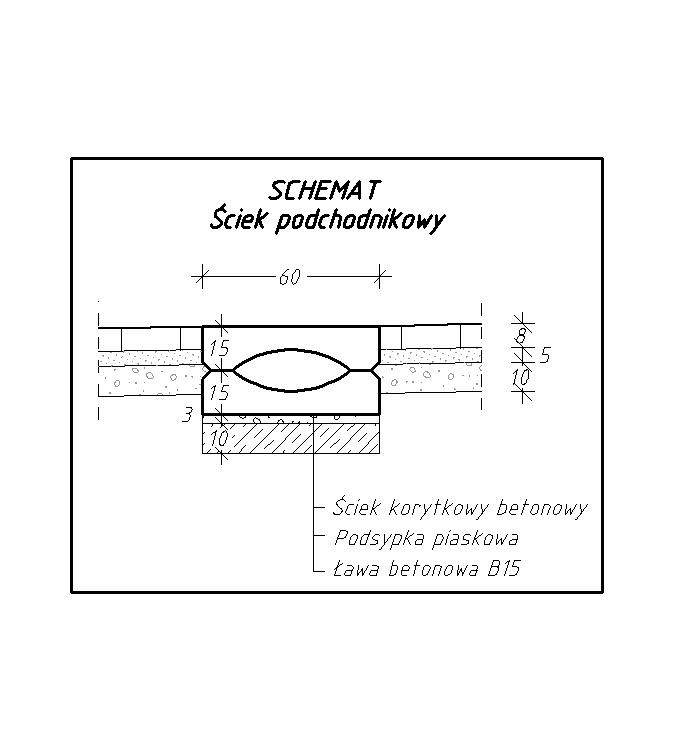 Pytanie nr 15:Prosimy o informację czy Zamawiający dopuści zmianę asfaltu na warstwę wiążącą z 35/50 na 50/70. Odpowiedź została udzielona (pytanie numer 2). Zamawiający dopuszcza zmianę asfaltu.                    ZamawiającyZ up. Burmistrza-/-Leszek  Filipiak Zastępca Burmistrza